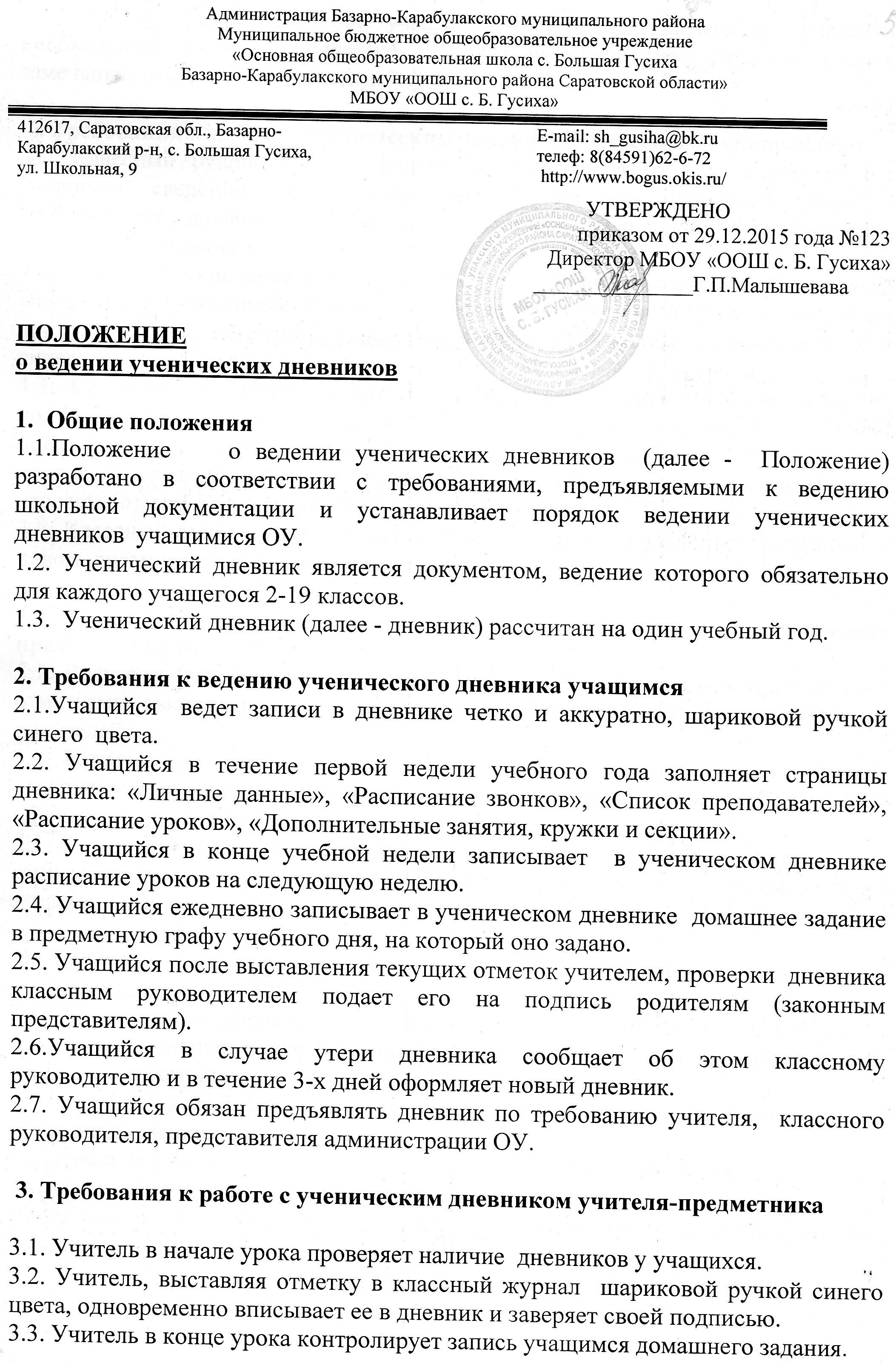 3.4. Учитель делает в дневнике учащегося на строке «Для заметок  учителя» необходимые записи (обращение к родителям (законным представителям), замечания) аккуратно, в корректной форме.  4. Требования к работе с ученическим дневником классного руководителя4.1. Классный руководитель в первую неделю учебного года предоставляет учащимся сведения, необходимые для оформления основных разделов ученического дневника «Расписание звонков», «Список преподавателей», «Расписание уроков»). 4.2. Классный руководитель делает в  дневнике учащегося на строке «Для заметок  учителя» необходимые записи (обращение к родителям (законным представителям), замечания) аккуратно, в корректной форме шариковой ручкой синего  цвета. 4.3. Классный руководитель следит за наличием в дневнике всех отметок, полученных учащимся в течение недели, и подписи родителей (законных представителей) за неделю; еженедельно отмечает количество пропущенных уроков и опозданий; на странице «Сведения об успеваемости» выставляет итоговые отметки за четверть, полугодие, год. 4.4. Классный руководитель  в случае утери  учащимся дневника оформляет в новом  дневнике страницу «Сведения об успеваемости». 5. Требования к работе с ученическим дневником родителей (законных представителей)5.1. Родители (законные представители) учащегося еженедельно знакомятся с отметками, выставленными в  дневник, и ставят подпись на строке «Подпись родителей». 5.2. Родители (законные представители) учащегося своевременно знакомятся с отметками, выставленными за четверть, полугодие, год на странице «Сведения об обучающихся», и ставят подпись. 5.3. Родители (законные представители) учащегося своевременно знакомятся с записями в дневнике, сделанными классным руководителем, учителем и ставят подпись.Требования к осуществлению контроля за ведением ученических дневников6.1. Заместитель директора по учебной работе осуществляет контроль за ведением  дневников в соответствии с планом внутришкольногоконтроля. Целью проверки может являться: - контроль за работой классных руководителей по проверке ученических дневников  учащихся;  - контроль за работой учителей с ученическими дневниками учащихся; - контроль за ведением  ученических дневников учащимися; - контроль зауспеваемостью и посещаемостью учащегося со стороны родителей (законных представителей).  6.2.Заместитель директора по учебной работе отражает результаты проверки ученических дневников в  справках,  информирует работников о результатах с указанием сроков повторной проверки.  6.3. В случае неоднократных нарушений, допущенных при работе с ученическими дневниками учащихся, учитель или классный руководитель могут быть привлечены к дисциплинарной ответственности за невыполнение своих должностных обязанностей в соответствии с трудовым законодательством. 7.   Порядок внесения изменений в положение и прекращения его действия7.1. Положение вступает в силу со дня утверждения руководителем образовательного учреждения, и действуют до его отмены.7.2. В настоящее Положение могут коллегиальными органами МБОУ «ООШ с. Б. Гусиха» вноситься изменения и дополнения, вызванные изменением законодательства и появлением новых нормативно-правовых документов.7.3. Измененная редакция Положения вступает в силу после утверждения ее руководителем образовательного учреждения.7.4. Настоящее Положение прекращает свое действие при реорганизации или ликвидации            МБОУ «ООШ с. Б. Гусиха». РАССМОТРЕНОРАССМОТРЕНОРАССМОТРЕНОпротокол заседания совета протокол заседания совета протокол заседания  обучающихся от28.12.2015г №3родителей от 28.12.2015г №3педагогического совета от 29.12.2015 №3